
ВИШГОРОДСЬКА МІСЬКА РАДА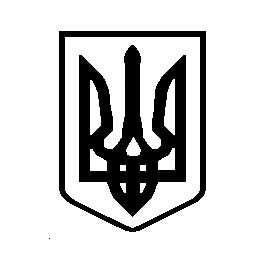 КИЇВСЬКОЇ ОБЛАСТІРОЗПОРЯДЖЕННЯ № 7519 серпня 2022 року Про перенесення чергової ХХІІІ сесії Вишгородської міської ради VIІІ скликанняУ зв’язку із технічними причинами, керуючись ст. 46, ст. 47 Закону України «Про місцеве самоврядування в Україні»:Перенести дату проведення чергової ХХІІІ сесії міської ради з 25 серпня 2022 року на 01 вересня 2022 року, роботу сесії розпочати о 1000 у залі засідань адмінбудинку, пл. Шевченка, 1.   Порядок денний сесії залишити відповідно до розпорядження міського голови від 15 серпня 2022 р.  № 72 « Про скликання чергової ХХІІІ сесії Вишгородської міської ради VIІІ скликання» з наступним порядком денним:1. Про внесення змін до Рішення Вишгородської міської ради від 16.12.2021 № 15/13 «Про затвердження міських Програм» 2. Про внесення змін до Рішення Вишгородської міської ради від 28.07.2022 № 22/21 «Про затвердження Програми фінансової підтримки комунального підприємства Вишгородської міської ради «Навчально-спортивна база» на 2022 рік» 3. Про затвердження Програми фінансування видатків на приведення у готовність до використання за призначенням захисних споруд цивільного захисту Вишгородської міської територіальної громади на 2022-2024 роки 4. Про затвердження Програми фінансової підтримки КП «Вишгородтепломережа» Вишгородської міської ради на 2022 рік5. Про внесення змін до рішення Вишгородської міської ради від 24.12.2021 р. № 16/2  «Про бюджет Вишгородської міської територіальної  громади на 2022 рік»  та додатків  1, 2, 3, 5, 6, 7 до нього.6. Про внесення змін до структури Вишгородської міської ради VІІІ скликання та її виконавчих органів7. Про призначення директора Фонду комунального майна Вишгородської міської ради8. Про оплату за навчання у Вишгородській дитячій музичній школі 9. Про передачу майна комунальної власності Вишгородської міської територіальної громади 10. Про передачу основних засобів 11. Про надання згоди комунальному некомерційному підприємству «Вишгородська центральна районна лікарня» Вишгородської міської ради на списання з обліку основних засобів12. Про затвердження акта приймання-передачі квартири № 135 у будинку № 11-Г, по вул. Кургузова у м. Вишгороді13. Про прийняття у комунальну власність територіальної громади м. Вишгорода квартири № 205 у будинку № 11-Г по вул. Кургузова у м. Вишгороді14. Про прийняття у комунальну власність територіальної громади м. Вишгорода квартири № 2 у будинку № 1-А, корп. 1 по вул. Кургузова, квартири №234 у будинку № 1-А, корп. 2 по вул. Кургузова, квартири № 105 у будинку № 1-А, корп. 3 по вул. Кургузова у м. Вишгороді15. Про надання дозволу на розробку містобудівної документації Детальні плани території в межах Вишгородської міської територіальної громади16. Про надання дозволу на розробку містобудівної документації Детальні плани території в межах Вишгородської міської територіальної громади (гр. Павлик Н.П.)17. Про  внесення змін до Договору оренди земельної ділянки №423 від 23.07.2014 р.,  укладеного з ТОВ «Атомторг» 18. Про надання дозволу на розробку проєкту землеустрою щодо відведення земельної ділянки в оренду ТОВ «КАРАТАВТО»19. Про відмову у наданні дозволу на розробку проєкту землеустрою щодо відведення земельної ділянки у власність Заматову Р.В. (505) 20. Про відмову у наданні дозволу на розробку проєкту землеустрою щодо відведення земельної ділянки у власність Заматову Р.В. (9530)21. Про відмову у наданні дозволу на розробку проєкту землеустрою щодо відведення земельної ділянки у власність Заматову Р.В. (6061)22. Про відмову у наданні дозволу на розробку проєкту землеустрою щодо відведення земельної ділянки у власність Лободі О.М. 23. Про відмову у наданні дозволу на розробку проєкту землеустрою щодо відведення земельної ділянки у власність Рожкова Р.В.24. Про відмову у наданні дозволу на розробку проєкту землеустрою щодо відведення земельної ділянки у власність Пєрову Р.В.25. Про затвердження проєкту землеустрою щодо зміни цільового призначення земельної ділянки, яка знаходиться у спільній частковій власності гр. Журавльова В.В. та гр. Шаульської В.Ю.26. Про затвердження проєкту землеустрою щодо відведення земельної ділянки, цільове призначення якої змінюється гр. Карпенко О.В.27. Про затвердження проєкту землеустрою щодо відведення земельної ділянки, цільове призначення якої змінюється гр. Климчук І.А.28. Про затвердження проєкту землеустрою щодо відведення земельної ділянки, цільове призначення якої змінюється гр. Морозюк Є.О.29. Про звернення депутатів Вишгородської міської ради VIІI скликання до Президента України та Верховної Ради України щодо необхідності визнання світовою спільнотою Російської Федерації державою-терористом.Секретарю міської ради довести до відома депутатів міської ради про зміну дати проведення сесії та оприлюднити дане розпорядження на офіційному веб-сайті Вишгородської міської ради.         Міський голова					                	Олексій МОМОТ